5º ANO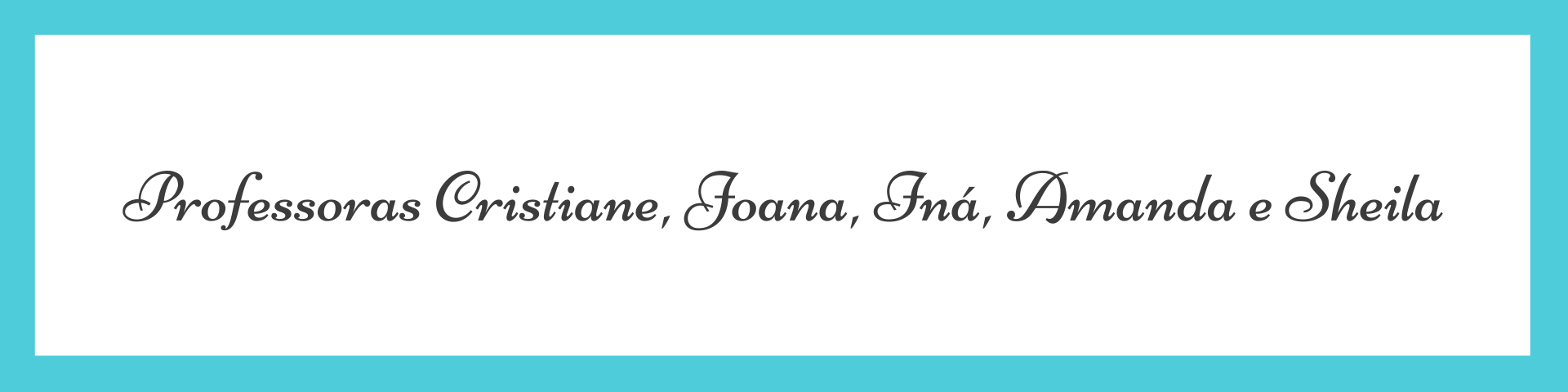 ATIVIDADES PARA 23 A 27 DE AGOSTO DE 2021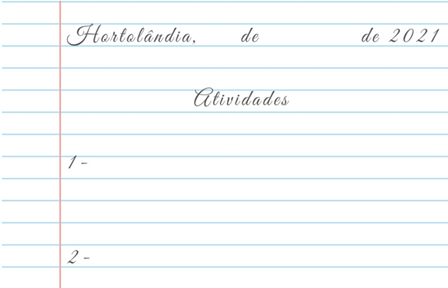 DIA DA SEMANAROTINA DIÁRIADESCRIÇÃO DAS ATIVIDADESSegunda-feiraData: 23/08 Leitura diária: Trava-língua - TEMPOO tempo perguntou ao tempo,Quanto tempo o tempo tem,O tempo respondeu ao tempo,Que não tinha tempo,De ver quanto tempo,O tempo tem.Vamos conhecer outros trava-línguas, leia a página 1, através do link:https://drive.google.com/file/d/1LZt_sT0Gr6N0ll4xT30-XWk7vk9DgDgF/view?usp=sharingAtividades: Livro Ápis - Língua Portuguesa (páginas 148 até 152).Nesta atividade vamos conhecer um pouco sobre a rotina numa aldeia indígena e perceber os contrastes com a vida na cidade.Leia a reportagem que está no livro  com atenção, nas páginas 148,149 e 150, depois realize as atividades da página 151 e 152.Educação Física: Hora de fazer exercícios. Dá uma olhadinha no blog o que o professor preparou para você.https://portaleducacao.hortolandia.sp.gov.br/index.php/ed-fisicaTerça-feiraData: 24/08 Leitura diária: Trava-língua - SAPO NO SACOOlha o sapo dentro do sacoO saco com o sapo dentroO sapo batendo papoE o papo soltando vento.Vamos conhecer outros trava-línguas, leia a página 2, através do link:https://drive.google.com/file/d/1LZt_sT0Gr6N0ll4xT30-XWk7vk9DgDgF/view?usp=sharingAtividades: Livro Ápis - Matemática (páginas 72 e 73). Aproveitando faça a revisão que estudamos na página 75 do seu livro.Inglês: Hoje é dia de aprender uma nova língua: vamos estudar Inglês! TEMA: OCCUPATIONS (profissões) página 45.https://portaleducacao.hortolandia.sp.gov.br/index.php/inglesQuarta-feiraData: 425/08 Leitura diária: Trava-língua O RATOO rato roeu a roupaDo rei de Roma.E a rainha, de raiva,Roeu o resto.Vamos conhecer outros trava-línguas, leia a página 3, através do link:https://drive.google.com/file/d/1LZt_sT0Gr6N0ll4xT30-XWk7vk9DgDgF/view?usp=sharingAtividades: Livro Buriti Mais - História (Páginas 54 a 57).Fazer a leitura do texto Fontes Históricas para conhecer as cidades antigas na página 54 e a leitura do texto Cidadania e Igualdade: Uma conquista Histórica na página 56. Responder às questões da página 57 do seu livro de História.Quinta-feiraData: 26/08  Leitura diária: Trava-língua - TATU"- Alô, o tatu taí? - Não, o tatu num tá. Mas a mulher do tatu tandoÉ o mesmo que o tatu tá."Vamos conhecer outros trava-línguas, leia a página 4, através do link:https://drive.google.com/file/d/1LZt_sT0Gr6N0ll4xT30-XWk7vk9DgDgF/view?usp=sharingAtividades: Livro Buriti Mais - Ciências (páginas 128 e 129).Vamos iniciar o estudo da Terra e Universo (Unidade 4) Páginas 128 e 129.Faça a observação do céu à noite em dois dias diferentes e faça as marcações na página 129.Artes: Hoje é dia de fazer ARTE...https://portaleducacao.hortolandia.sp.gov.br/index.php/artesSexta-feiraData: 27/08  Leitura diária: Trava-língua - DOCE DE BATATA DOCE "O doce perguntou ao doceQual é o doce mais doce.E o doce respondeu ao doce Que o doce mais doce, É o doce de batata-doce."Vamos conhecer outros trava-línguas, leia a página 5, através do link:https://drive.google.com/file/d/1LZt_sT0Gr6N0ll4xT30-XWk7vk9DgDgF/view?usp=sharingAtividades: Livro Buriti Mais - Geografia (páginas 48 a 50). A urbanização brasileira. A paisagem é muito importante no estudo da Geografia. Por meio da observação da paisagem identificamos o espaço geográfico; isso porque a paisagem é o aspecto visual do espaço. Atividade 1Observe as imagens das cidades nas páginas 48 e 49. Depois, encaminhe uma mensagem de áudio para a sua professora respondendo às questões abaixo: 1. Você conhece alguma dessas cidades?2. Qual delas se parece mais com a cidade onde você mora? Por quê? Atividade 2Leia o texto "O que é a cidade?". Após a leitura, responda às questões da página 50.Bom final de semana!